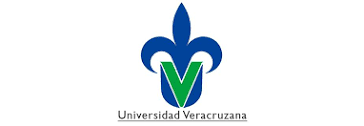 Formato: Requerimientos generales del programa educativo(configuración en sistema)PLAN DE ESTUDIOS EN:  XXXXXXXXXEl programa educativo xxxxxxxx tiene el nivel de Licenciatura.Es un programa que se ofrece en la región, XXXX Campus XXXXX, Facultad xxxxxxx, en modalidad xxxxxx.El grado que se otorga es Licenciado en xxxxxxxxx. Total de créditos para obtener el grado de licenciatura: xxx.Vigente a partir del  año xxxx.  A.Requerimientos Generales+ Se ejemplifica llenado con las EE de AFBG       B.Esquema de la Estructura curricular         Los porcentajes  por Áreas de Formación se encuentran dentro del rango sugerido por la Guía para el diseño de proyectos curriculares, resumen de distribución de créditos por áreas de formación    C.Texto detallado del manejo de los cursos optativos.+ se ejemplifica redacción, pueden incorporarse otros detalles que requieran precisar.Los alumnos deben cursar en esta área de formación xxxx E.E. Obligatorias del área optativa terminal, que deberán cursar de acuerdo al área de salida que el alumnoa elija de acuerdo a sus intereses profesionales; el plan de estudio cuenta xx áreas de salida las cuales son: xxxxxxxxxxxx, estas E.E. serán ofertadas en los últimos periodos del plan de estudios estándar.A continuación se enuncian las áreas:D.Experiencias Educativas susceptibles a impartirse en periodo IntersemestralLas  EE son susceptibles a llevar en el periodo inter-semestral, son las siguientes:+pueden incrementarse filas si es requeridoE.Experiencias Educativas para ofertarse en AFEL+pueden incrementarse filas si es requeridoF.Periodos de PermanenciaG.Otras especificaciones+Se ejemplifica con texto, pueden agregar alguna otra espeficifación necesariaModalidad de enseñanza del  programa Escolarizado:El sistema al que pertenece el programa CréditosEl promedio que requieren sus alumnos es ponderado. Aprobado por  Consejo Universitario General (o Junta Académica)Se solicita NO se configure el modo de calificación de examen de última oportunidad para las EE con carácter de cursativas. El avance crediticio que debe cubrir el alumno para cursar Experiencia Recepcional y Servicio Social los alumnos podrán inscribirse una vez que cumplan al menos el 70% del avance crediticio.Para cada inscripción de la EE Experiencia Recepcional podrá cursarse hasta en dos periodos escolares consecutivos.AtentamenteDirección General de Area Académica XXXXXXXLICENCIATURA EN : XXXXXXXXXXXXXXXXXXXXXXXXXXXXXXXXXXXXXXXXLICENCIATURA EN : XXXXXXXXXXXXXXXXXXXXXXXXXXXXXXXXXXXXXXXXLICENCIATURA EN : XXXXXXXXXXXXXXXXXXXXXXXXXXXXXXXXXXXXXXXXLICENCIATURA EN : XXXXXXXXXXXXXXXXXXXXXXXXXXXXXXXXXXXXXXXXLICENCIATURA EN : XXXXXXXXXXXXXXXXXXXXXXXXXXXXXXXXXXXXXXXXLICENCIATURA EN : XXXXXXXXXXXXXXXXXXXXXXXXXXXXXXXXXXXXXXXXLICENCIATURA EN : XXXXXXXXXXXXXXXXXXXXXXXXXXXXXXXXXXXXXXXXLICENCIATURA EN : XXXXXXXXXXXXXXXXXXXXXXXXXXXXXXXXXXXXXXXXLICENCIATURA EN : XXXXXXXXXXXXXXXXXXXXXXXXXXXXXXXXXXXXXXXXLICENCIATURA EN : XXXXXXXXXXXXXXXXXXXXXXXXXXXXXXXXXXXXXXXXLICENCIATURA EN : XXXXXXXXXXXXXXXXXXXXXXXXXXXXXXXXXXXXXXXXLICENCIATURA EN : XXXXXXXXXXXXXXXXXXXXXXXXXXXXXXXXXXXXXXXXAcademiaPrerrequisitoNo.Experiencias EducativasOEMCaHTHPHOCrAFELINTER1Literacidad digitalCTOb00642Pensamiento crítico para la solución de problemasCCTOb00443Lengua ICTOb0064Lengua I4Lengua IICTOb00645Lectura y redacción de textos académicosCCTOb0044Total de créditos del Área de Formación Básica GeneralTotal de créditos del Área de Formación Básica GeneralTotal de créditos del Área de Formación Básica GeneralTotal de créditos del Área de Formación Básica GeneralTotal de créditos del Área de Formación Básica GeneralTotal de créditos del Área de Formación Básica GeneralTotal de créditos del Área de Formación Básica GeneralTotal de créditos del Área de Formación Básica GeneralTotal de créditos del Área de Formación Básica General20Total de créditos del Área de Formación Básica de Iniciación a la DisciplinaTotal de créditos del Área de Formación Básica de Iniciación a la DisciplinaTotal de créditos del Área de Formación Básica de Iniciación a la DisciplinaTotal de créditos del Área de Formación Básica de Iniciación a la DisciplinaTotal de créditos del Área de Formación Básica de Iniciación a la DisciplinaTotal de créditos del Área de Formación Básica de Iniciación a la DisciplinaTotal de créditos del Área de Formación Básica de Iniciación a la DisciplinaTotal de créditos del Área de Formación Básica de Iniciación a la DisciplinaTotal de créditos del Área de Formación Básica de Iniciación a la DisciplinaXXTotal de créditos del Área de Formación Básica Total de créditos del Área de Formación Básica Total de créditos del Área de Formación Básica Total de créditos del Área de Formación Básica Total de créditos del Área de Formación Básica Total de créditos del Área de Formación Básica Total de créditos del Área de Formación Básica Total de créditos del Área de Formación Básica Total de créditos del Área de Formación Básica XXTotal de créditos del Área de Formación DisciplinarTotal de créditos del Área de Formación DisciplinarTotal de créditos del Área de Formación DisciplinarTotal de créditos del Área de Formación DisciplinarTotal de créditos del Área de Formación DisciplinarTotal de créditos del Área de Formación DisciplinarTotal de créditos del Área de Formación DisciplinarTotal de créditos del Área de Formación DisciplinarTotal de créditos del Área de Formación DisciplinarXXTotal de créditos del Área de Formación TerminalTotal de créditos del Área de Formación TerminalTotal de créditos del Área de Formación TerminalTotal de créditos del Área de Formación TerminalTotal de créditos del Área de Formación TerminalTotal de créditos del Área de Formación TerminalTotal de créditos del Área de Formación TerminalTotal de créditos del Área de Formación TerminalTotal de créditos del Área de Formación TerminalXXXTotal de créditos del Área de Formación Elección LibreTotal de créditos del Área de Formación Elección LibreTotal de créditos del Área de Formación Elección LibreTotal de créditos del Área de Formación Elección LibreTotal de créditos del Área de Formación Elección LibreTotal de créditos del Área de Formación Elección LibreTotal de créditos del Área de Formación Elección LibreTotal de créditos del Área de Formación Elección LibreTotal de créditos del Área de Formación Elección LibreXXTotal de créditos del plan de estudiosTotal de créditos del plan de estudiosTotal de créditos del plan de estudiosTotal de créditos del plan de estudiosTotal de créditos del plan de estudiosTotal de créditos del plan de estudiosTotal de créditos del plan de estudiosTotal de créditos del plan de estudiosTotal de créditos del plan de estudiosXXXTotal de créditos para obtener la licenciaturaTotal de créditos para obtener la licenciaturaTotal de créditos para obtener la licenciaturaTotal de créditos para obtener la licenciaturaTotal de créditos para obtener la licenciaturaTotal de créditos para obtener la licenciaturaTotal de créditos para obtener la licenciaturaTotal de créditos para obtener la licenciaturaTotal de créditos para obtener la licenciaturaXXXCódigoDescripciónAlternativasOEOportunidades de evaluaciónC = Cursativa, T = todas.AFELExperiencias Educativas del Programa Educativa para cumplir con el AFELMModalidadC = Curso, T = Taller, CT = Curso taller, S = Seminario, P = Práctica, PP = Práctica Profesional, EA = Estancia académica, VC = Vinculación con la comunidad, I = Investigación, AB = Actividades en biblioteca y de comunicación electrónica, L = Laboratorio, otras (especificar).INTERExperiencias Educativas susceptibles a ofertarse en periodo intersemestralCaCarácterOb = Obligatoria, Op = OptativaHTNúmero de horas teóricasHPNúmero de horas prácticasCNúmero de créditosAFÁrea de formaciónBG = Básica general, BID = Básica de iniciación a la disciplina, D = Disciplinaria, T = Terminal,  EL = Elección libreDESCRIPCIONEEsCréditosBASICADISCIPLINARIATERMINALELECCION LIBRETOTALExperiencias EducativasAcademiasÁrea de FormaciónINTERÁrea de Formación Básica de Iniciación a la DisciplinaÁrea de Formación Básica de Iniciación a la DisciplinaXXXÁrea de Formación Disciplinar  Área de Formación Disciplinar  XXXXÁrea de Formación Disciplinar  TerminalÁrea de Formación Disciplinar  TerminalXXTiempoPeriodosPromedio de Créditos por periodosEstándarMínimoMáximo